GUÍA DE MATEMÁTICA¿Qué necesito saber?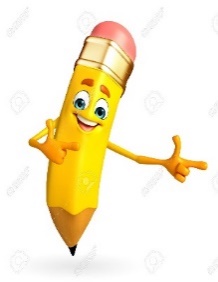 Entonces… para ordenar los números debemos recordar que estos son  símbolos que representan cantidades. Decimos entonces que hay números MAYORES o MENORES que otros y a esta relación llamaremos ORDEN. Para determinar cuál de los números es mayor o menor y utilizaremos los siguientes símbolos.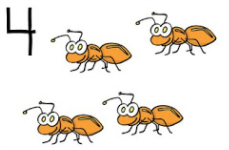 <  :   menor que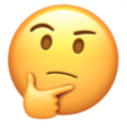 >  :   mayor que                         =  :  igual queLee con atención la siguiente historia:Un pez vivía en un océano en dónde no quedaba comida, no había nada que comer, el pobre pescado paso días y días sin comer hasta que de pronto debajo de una piedra vio un gusano gigante y al lado uno más pequeño ¿Cuál creen ustedes que se comió? ¿Por qué?         Desde ese día siempre que debe comer se come lo más grande para no volver a pasar hambre.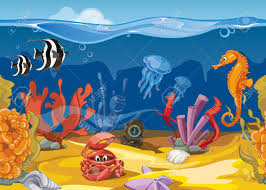 Con esta historia representaremos la forma de los signos que usaremos para comparar y ordenar números hasta el 50. No olvides que siempre la boca del pez se abrirá hacia donde hay más comida.Observa las siguientes situaciones. Así seguiremos trabajando.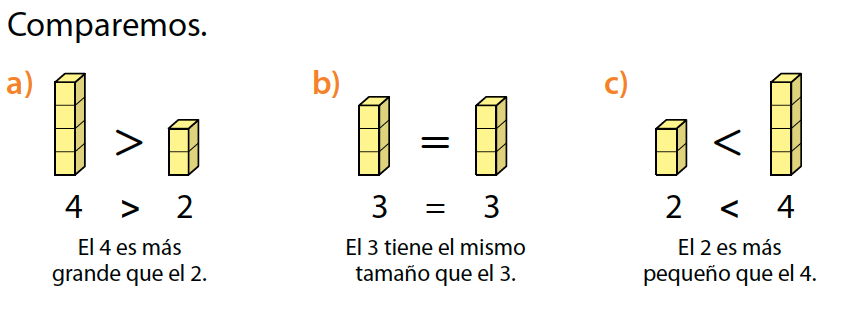 Para determinar si un número es mayor o menor podemos usar la recta numérica para ubicarlos y según su posición realizar la comparación. Completa siguiendo el ejemplo.Después de realizar este trabajo aprendimos que los números mayores son los que están más a la izquierda en la recta numérica en cambio sí se van acercando al 0 serán menores.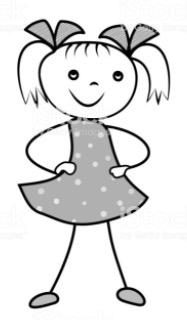 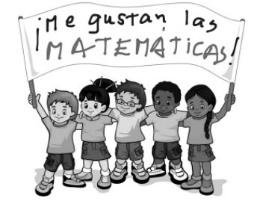 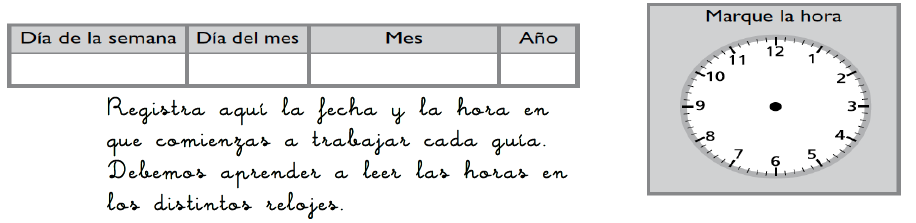   Sigamos aprendiendo!Observan en el siguiente par de números 48 y 18Responde las siguientes preguntas:1. ¿Cuál es mayor?   _________		2. ¿Cuál es menor?	  _________		3. ¿Cómo lo saben?  __________		4. ¿En qué nos debemos fijar para ver qué número es mayor, en las unidades o en las decenas? ¿Por qué?Nos debemos fijar en _______________________________5. ¿Qué números tiene más decenas? ________________El número que tiene más decenas es ___________________6. Entonces ¿Cuál es la relación de orden?________________________________________________________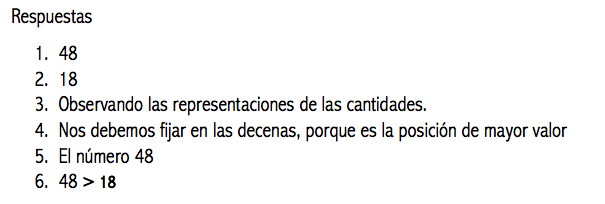 Realice problemas utilizando los RECORTABLES de bloques base 10 de la última página para representar las cantidades.Ejercitemos … Realiza las actividades de las paginas 11, 12 y 13 de texto del estudiante de la asignatura “Sumo Primero”Para saber cómo estás aprendiendo realiza la siguiente actividad, tómale una foto y envíala al WhatsApp del curso. 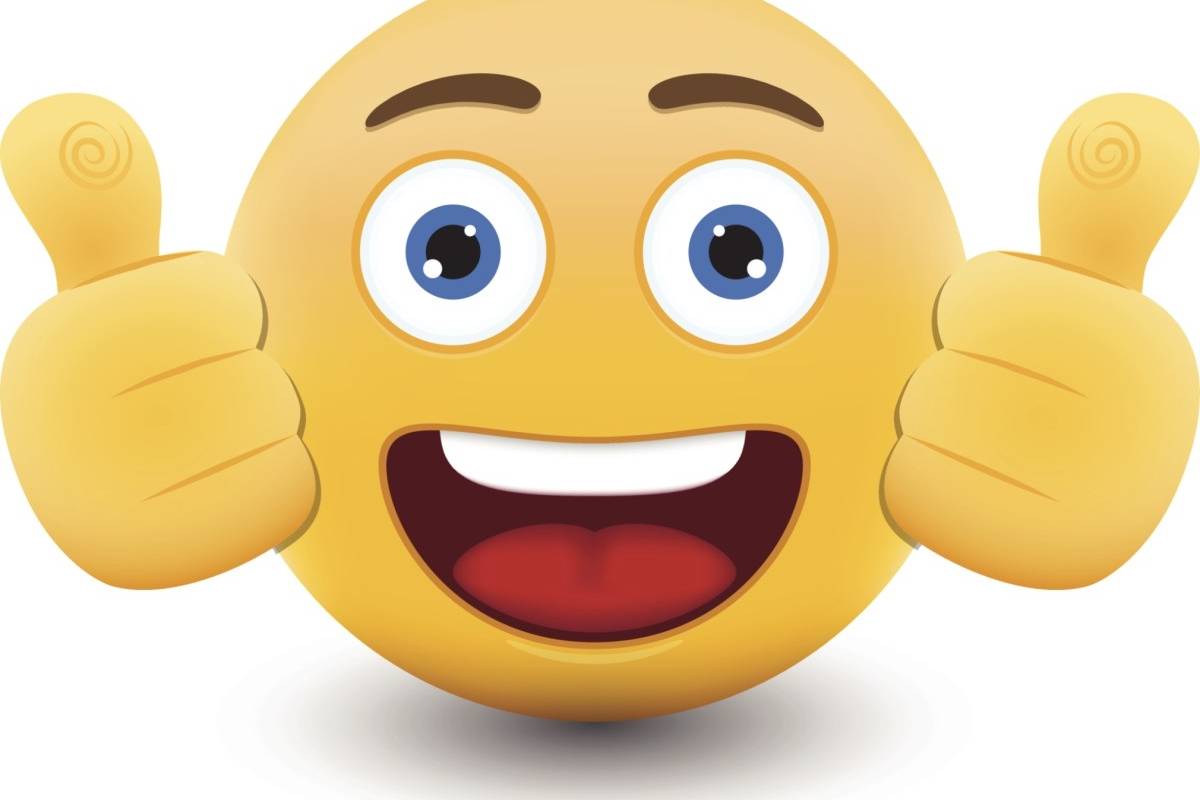 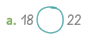 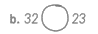 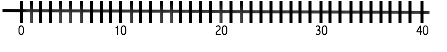 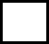 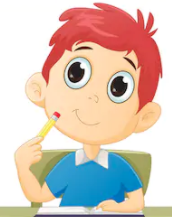 RECORTABLES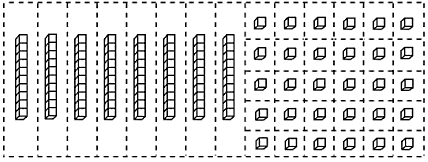 Nombre:Curso: 2°A   Fecha: semana N°8¿QUÉ APRENDEREMOS?¿QUÉ APRENDEREMOS?¿QUÉ APRENDEREMOS?Objetivo (s): Contar números del 0 al 1000 de 2 en 2, de 5 en 5, de 10 en 10 y de 100 en 100 hasta el 500. (OA1)Comparar y ordenar números del 0 al 100 de mayor a menor y viceversa, usando material concreto y monedas nacionales de manera manual y/o por medio de software educativo.(OA3)Objetivo (s): Contar números del 0 al 1000 de 2 en 2, de 5 en 5, de 10 en 10 y de 100 en 100 hasta el 500. (OA1)Comparar y ordenar números del 0 al 100 de mayor a menor y viceversa, usando material concreto y monedas nacionales de manera manual y/o por medio de software educativo.(OA3)Objetivo (s): Contar números del 0 al 1000 de 2 en 2, de 5 en 5, de 10 en 10 y de 100 en 100 hasta el 500. (OA1)Comparar y ordenar números del 0 al 100 de mayor a menor y viceversa, usando material concreto y monedas nacionales de manera manual y/o por medio de software educativo.(OA3)Contenidos: NumeraciónContenidos: NumeraciónContenidos: NumeraciónObjetivo de la semana: Representar números de forma pictórica y simbólica.                                  Representar la relación de orden en el ámbito del 0 al 50.Objetivo de la semana: Representar números de forma pictórica y simbólica.                                  Representar la relación de orden en el ámbito del 0 al 50.Objetivo de la semana: Representar números de forma pictórica y simbólica.                                  Representar la relación de orden en el ámbito del 0 al 50.Habilidad: CompararHabilidad: CompararHabilidad: Comparar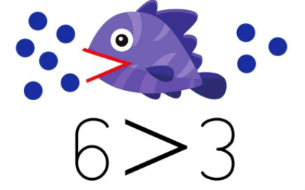 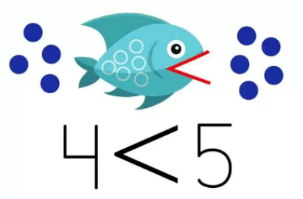 6 es mayor que 34 es menor que 5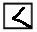 23            28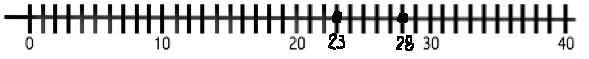 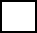 26            3616            612            2136            32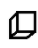 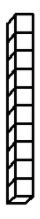 48181. Ana tiene 28 años y Verónica 38 ¿quién es mayor? 1. Ana tiene 28 años y Verónica 38 ¿quién es mayor? 2818Respuesta: Respuesta: 2. Verónica pesa 39 kg.  Y su hermana 5 kg más ¿quién pesa más? ¿Cuánto pesa la hermana de Verónica?2. Verónica pesa 39 kg.  Y su hermana 5 kg más ¿quién pesa más? ¿Cuánto pesa la hermana de Verónica?Respuesta:Respuesta:3. En un juego de naipes Juan obtuvo 46 puntos y Diego 64 ¿Quién obtuvo más puntos? ¿Cómo lo sabes?3. En un juego de naipes Juan obtuvo 46 puntos y Diego 64 ¿Quién obtuvo más puntos? ¿Cómo lo sabes?Respuesta:Respuesta:¿Cómo lo hiciste?¿Cómo lo hiciste?¿Cómo lo hiciste?Muy bien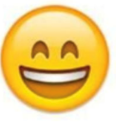 Bien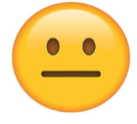 Puedo mejorar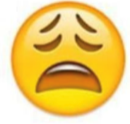 